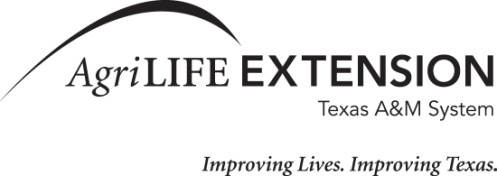 Cooke County 4-HMember Achievement Plan for 4-H Breeding Animal ProjectsProject:	____________________________________________________________     4-H Year: 2019-20Name:	________________________________________     School: _______________   Grade:  ______Address:  ____________________________________________________________________________City:	________________________________________         State: TX          Zip:  ________________Phone:	________________     Cell Phone:  __________________   Email:  _______________________Number of Years in 4-H (including this year): _____     Number of Years in 4-H Project (including this year):  _____Birth Date:  ____________________  Current 4-H Age (as of August 31 of current school year):  ___________Name of 4-H Club:  ____________________________________________________________________Achieving Project SuccessWhat do you want to learn and/or do in the project this year? (At Least 6 Goals)List specific things that you learned from your project.  _______________________________________________________________________________________________________________________________________________________________________________________________________________________________________________________________Activities and Experiences: demonstrations, talks, judging activities, exhibits, clinics, workshops, tours, shows, etc. that you participated in and were related to your project..  _______________________________________________________________________________________________________________________________________________________________________________________________________________________________________________________________Awards and Recognition:  medals, ribbons, trips, plaques, scholarships, etc. that you received in this 4-H project.  	_______________________________________________________________________________________________________________________________________________________________________________________________________________________________________________________________Leadership:  List what you did to assist others in this project.  Explain briefly what you did, include number of people taught and involved, and list the results for each item.  	_______________________________________________________________________________________________________________________________________________________________________________________________________________________________________________________________Community Service and Citizenship activities related to your project:  List what you did to help other people because of 4-H.  	____________________________________________________________________________________________________________________________________________________________________________________________________________________________________________________________________________________________________________________________________________________What is your animal project?___________________________________________________________Amount paid for you project?______________________  Breed_______________________________Animal Name_________________________________   Registration #__________________________Date Obtained____________________   Breeder Name______________________________________PedigreePaternal Grandsire___________________________________________________________________                             Sire                                                                       Paternal Granddam________________________________Maternal Grandsire______________________________________________________________________                               DamMaternal Granddam_______________________________Do you plan to keep this animal for breeding purpose?______________________________________What types of feed are you feeding your animal?________________________________________________________________________________________________________________________________Did your animal get sick?  Did it need any health care?  Did you give it any shots or medicine?  Write it down.  Include things like dewormers or vitamins. What are your plans for your breeding project?  _____________________________________________________________________________________________________________________________________________________________________________________________________________________Did you have any problems with your animal?_________________________________________________________________________________________________________________________________________________________________________What was most exciting about your project? Explain._______________________________________________________________________________________________________________________________________________________________________________________________________________________________________________________________Please describe what you would do differently if you were to do this project again.______________________________________________________________________________________________________________________________________________________________________________________________________________________________________________________________List some of your ideas regarding your future plans with this project.______________________________________________________________________________________________________________________________________________________________________________________________________________________________________________________________Now that your project is complete, please describe what you are most proud of._______________________________________________________________________________________________________________________________________________________________________________________________________________________________________________________________Great Job!!!  Date:  ___________________	4-H Member Signature _________________________________Date:  ___________________	Parent/Guardian Signature ______________________________Date:  ___________________	4-H Leader Signature __________________________________Project Plans and GoalsDate AccomplishedExample: Learn how to wash a heiferJune 14, 2019Type of TreatmentReason for TreatmentDoseComments